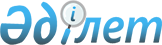 О внесении изменений в приказ Министра обороны Республики Казахстан от 24 марта 2005 года № 120 "Об утверждении Правил прохождения испытательного срока и стажировки лицами, впервые поступающими на службу в органы военной полиции"
					
			Утративший силу
			
			
		
					Приказ Министра обороны Республики Казахстан от 2 марта 2018 года № 127. Зарегистрирован в Министерстве юстиции Республики Казахстан 14 марта 2018 года № 16592. Утратил силу приказом Министра обороны Республики Казахстан от 31 мая 2023 года № 528.
      Сноска. Утратил силу приказом Министра обороны РК от 31.05.2023 № 528 (вводится в действие по истечении десяти календарных дней после дня его первого официального опубликования).
      ПРИКАЗЫВАЮ:
      1. Внести в приказ Министра обороны Республики Казахстан от 24 марта 2005 года № 120 "Об утверждении Правил прохождения испытательного срока и стажировки лицами, впервые поступающими на службу в органы военной полиции" (зарегистрирован в Реестре государственной регистрации нормативных правовых актов за № 3563, опубликованный в Бюллетене нормативных правовых актов центральных исполнительных и иных государственных органов Республики Казахстан № 14, май 2005, страница 56) следующие изменения:
      в заголовок вносится изменение на казахском языке, текст на русском языке не меняется;
      в пункт 1 вносится изменение на казахском языке, текст на русском языке не меняется;
      в Правилах прохождения испытательного срока и стажировки лицами, впервые поступающими на службу в органы военной полиции, утвержденных указанным приказом:
      в заголовок вносится изменение на казахском языке, текст на русском языке не меняется;
      заголовок главы 1 изложить в следующей редакции: 
      "Глава 1. Общие положения";
      пункт 1 изложить в следующей редакции:
      "1. Настоящие Правила определяют порядок прохождения испытательного срока и стажировки лицами, впервые поступающими  на воинскую службу в органы военной полиции Вооруженных Сил Республики Казахстан (далее – органы военной полиции).";
      часть вторую пункта 2 изложить в следующей редакции:
      "Кандидатам доводятся требования, предъявляемые к военнослужащему органов военной полиции, об установлении испытательного срока  и стажировки в течение двух месяцев, из них один месяц обучение в центре подготовки специалистов военной полиции (далее – центр) и один месяц непосредственно по будущему месту службы.";
      пункт 3 исключить;
      пункт 4 изложить в следующей редакции:
      "4. На службу в органы военной полиции не могут быть приняты лица  в случаях, предусмотренных статьей 38 Закона Республики Казахстан  от 16 февраля 2012 года "О воинской службе и статусе военнослужащих".";
      заголовок главы 2 изложить в следующей редакции: 
      "Глава 2. Обучение в центре";
      часть первую пункта 6 изложить в следующей редакции:
      "6. Кандидаты во время прохождения испытательного срока  в обязательном порядке проходят специальное первоначальное обучение  в центре в течение одного месяца.";
      заголовок главы 3 изложить в следующей редакции: 
      "Глава 3. Прохождение испытательного срока и стажировки";
      пункты 12, 13 изложить в следующей редакции:
      "12. Кандидат, прошедший испытательный срок, принимается на воинскую службу.
      13. Кандидатам, проходящим испытательный срок, оплата производится в соответствии с постановлением Правительства Республики Казахстан от 31 декабря 2015 года № 1193 "О системе оплаты труда гражданских служащих, работников организаций, содержащихся за счет средств государственного бюджета, работников казенных предприятий".".
      2. Главному управлению военной полиции Вооруженных Сил Республики Казахстан в установленном законодательством Республики Казахстан порядке обеспечить:
      1) государственную регистрацию настоящего приказа в Министерстве юстиции Республики Казахстан;
      2) направление копии настоящего приказа в Республиканское государственное предприятие на праве хозяйственного ведения "Республиканский центр правовой информации" для официального опубликования и включения в Эталонный контрольный банк нормативных правовых актов Республики Казахстан в бумажном и электронном видах на казахском и русском языках в течение десяти календарных дней со дня государственной регистрации;
      3) размещение настоящего приказа на интернет-ресурсе Министерства обороны Республики Казахстан после его официального опубликования;
      4) направление сведений в Юридический департамент Министерства обороны Республики Казахстан об исполнении мероприятий, предусмотренных подпунктами 1), 2) и 3) настоящего пункта в течение десяти календарных дней со дня государственной регистрации.
      3. Контроль за исполнением настоящего приказа возложить на первого заместителя Министра обороны – начальника Генерального штаба Вооруженных Сил Республики Казахстан.
      4. Настоящий приказ довести до должностных лиц в части, их касающейся.
      5. Настоящий приказ вводится в действие по истечении десяти календарных дней после дня его первого официального опубликования.
					© 2012. РГП на ПХВ «Институт законодательства и правовой информации Республики Казахстан» Министерства юстиции Республики Казахстан
				
      Министр обороныРеспублики Казахстан генерал-полковник 

С. Жасузаков
